NÁRODNÁ RADA SLOVENSKEJ REPUBLIKY	VIII. volebné obdobieČíslo: CRD-35/2021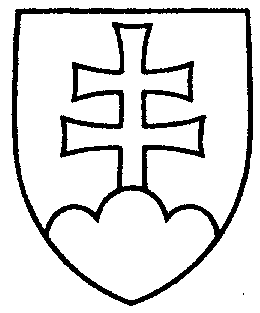 688UZNESENIENÁRODNEJ RADY SLOVENSKEJ REPUBLIKYz 1. apríla 2021k vládnemu návrhu zákona, ktorým sa mení a dopĺňa zákon č. 540/2001 Z. z. o štátnej štatistike v znení neskorších predpisov (tlač 371)Národná rada Slovenskej republiky	po prerokovaní uvedeného vládneho návrhu zákona v druhom a treťom čítaní	s c h v a ľ u j evládny návrh zákona, ktorým sa mení a dopĺňa zákon č. 540/2001 Z. z. o štátnej štatistike v znení neskorších predpisov, v znení schválených pozmeňujúcich a doplňujúcich návrhov.     Boris  K o l l á r   v. r.    predsedaNárodnej rady Slovenskej republikyOverovatelia:Marián  V i s k u p i č   v. r.Peter  Š u c a   v. r.